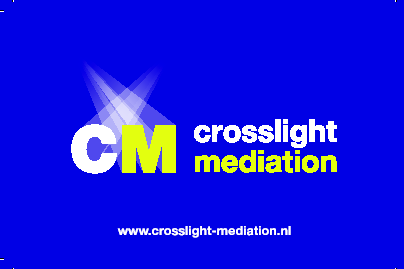 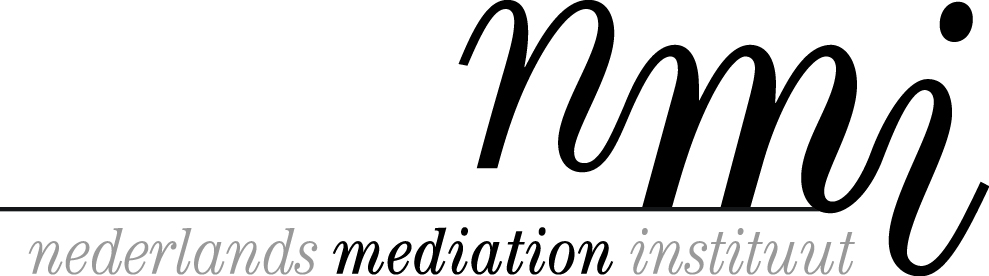 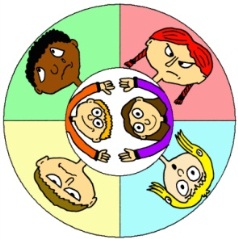 Choice-Mediation						           								           Crosslight-MediationGert-Jan Brandenburg															  Rien FidderMediation door leerlingen begint bij … de leraar. Het team.
‘Hoe lang nog wil jij de problemen van kinderen oplossen, terwijl ze dat vaak prima zelf kunnen? Wij hebben het wel gezien…’Mediationaan deBasisMediation aan de Basis is een compleet pakket, dat begint met een
oriënterende training voor het team.
Als iedereen het idee draagt, kunnen de onderdelen van start:
- een avond waarop ouders en team (deels parallel) worden geïnformeerd;
- 6 voorbereidende lessen die door de leraren zelf gegeven worden;
- 4 middagen voor de uitgezochte mediators;
- begeleiding van de werkgroep en het team bij voorkeur gedurende 3 jaar;
- begeleiding gericht op eigenaarschap: wat leraren zelf kunnen, doen ze zelf.Het pakket is het resultaat van meer dan 10 jaar ervaring met mediation door leerlingen. De opzet is, actief, afwisselend en gericht op de schoolspecifieke situatie.De school investeert rechtstreeks in een beter pedagogisch klimaat (minder pesten, meer burgerschap)! Wat nodig is? Loslaten! Omdat kinderen hun meningsverschillen vaak zelf kunnen oplossen of elkaar daar behulpzaam bij willen zijn!Rien en Gert-Jan zijn beiden NMI registermediator, hebben ieder een eigen onderneming,
en werken veel samen op het gebied van mediation (door leerlingen).
Er is hiermee intussen op meerdere scholen succesvol gewerkt.			   Choice-Mediation    Gert-Jan Brandenburg									       Crosslight-Mediation    Rien Fidder ikkiesvoormediation@gmail.com 06-15966552		<  contact >		    r.fidder@crosslight-mediation.nl 06-15181658
www.choice-mediation.nl												     www.crosslight-mediation.nl 